Publicado en 28001 el 21/12/2012 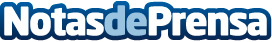 TIEN 21 regala alta tecnología por NavidadLa cadena de electrodomésticos ha entregado un plasma LG de 50” al ganador del concurso que se ha celebrado online durante octubre y noviembreDatos de contacto:cqlpNota de prensa publicada en: https://www.notasdeprensa.es/tien-21-regala-alta-tecnologia-por-navidad Categorias: Marketing Electrodomésticos Innovación Tecnológica Actualidad Empresarial http://www.notasdeprensa.es